Na temelju članka 35 Statuta Hrvatske poljoprivredne komore („Narodne novine“ br. 28/19) Upravni odbor  30. lipnja 2022., donosi,PRAVILNIK O ODBORIMA HPK I. Opće odredbeČlanak 1.Pravilnikom o Odborima Hrvatske poljoprivredne komore  (u daljnjem tekstu: Pravilnik) utvrđuju se vrste, broj i nazivi, te način rada odbora Hrvatske poljoprivredne komore, i to: izbor, prava, dužnosti i odgovornosti članova Odbora, izbor, prava, dužnosti i odgovornosti predsjednika Odbora, sazivanje sjednica Odbora, održavanje sjednica (sadržaj i način rada na sjednici),stručni, organizacijski i administrativno-tehnički poslovi vezani za rad Odbora. Odredbe ovog Pravilnika obvezuju članove Odbora, kao i stručne osobe koje obavljaju poslove vezane za rad Odbora. Članak 2.Odbori su: Odbor za konjogojstvoOdbor za peradarstvoOdbor za mljekarstvoOdbor za ovčarstvo i kozarstvoOdbor za tovno govedarstvo Odbor za sustav krava-teleOdbor za krške pašnjake  Odbor za svinjogojstvoOdbor za pčelarstvoOdbor za ratarstvo Odbor za povrtlarstvo i krumpirOdbor za vinogradarstvo i vinarstvoOdbor za voćarstvoOdbor za eko proizvodnju, cvjećarstvo i ljekovito bilje Odbor za maslinarstvo i uljarstvoOdbora za šumeOdbor za ribarstvoOdbor za duhanOdbor za mlade i ženeČlanak 3.U slučaju potrebe vrste i broj Odbora, kao i način rada pojedinih Odbora mogu se mijenjati, ukidati ili restrukturirati.Odluke o restrukturiranju pojedinih Odbora donosi Upravni odbor HPK na prijedlog Predsjednika, Predsjedništva  ili većine članova Odbora koji je potrebno restrukturirati, u slučaju da se utvrdi da je zbog neaktivnosti Odbora došlo do povrede Statuta, ovog Pravilnika ili drugih akata HPK.Izvješća o radu Odbora dostavljaju se na izvještajnoj Skupštini HPK. II. Prestanak rada OdboraČlanak 4.Odbor može prestati s radom privremeno ili trajno zbog: restrukturiranjaisteka mandata Skupštine HPK i ostalih izbornih tijela, kao i članova i Predsjednika Odborapripajanja Odbora nekom drugom Odboruukidanja Odbora. Članak 5.U slučaju restrukturiranja Odbora, rad Odbora privremeno se prekida do izbora novog Predsjednika i članova Odbora, nakon čega se nastavlja rad Odbora. Članak 6.U slučaju isteka redovnog mandata Skupštine HPK i ostalih izbornih tijela, kao i isteka mandata članova i Predsjednika Odbora, rad Odbora privremeno će biti prekinut u vremenu od isteka mandata do održavanja konstituirajuće sjednice Skupštine HPK u novom sazivu.U vremenu od isteka mandata do održavanja konstituirajuće sjednice Skupštine HPK u novom sazivu Predsjednik i članovi Odbora ne mogu donositi obvezujuće odluke.  Propisano u članku 3. .Članak 7.Predsjednik i stručne osobe koje obavljaju poslove vezane za rad Odbora dužne su nakon privremenog ili trajnog prekida rada iz prethodno opisanih razloga pripremiti primopredaju dokumentacije o radu Odbora, kao i eventualnih drugih sredstava kojima se Odbor koristio u svom radu.  





III. Izbor, prava i dužnosti članova OdboraČlanak 8.Iskaz interesa u radu Odbora Predsjednik HPK donosi datum za iskaz interesa za rad u OdborimaČlanovi zaprimaju poziv za iskaz interesa o izboru članova Odbora kroz bazu članstva i na službenim stranicama HPK www.komora.hr . Iskaz interesa mogu dati samo članovi koji imaju podmirene obaveze plaćanja članarine za prethodne i tekuću godinu do dana predaje kandidature. Iskaz interesa traje 8 (osam dana) od dana objave iskazivanja interesa.Članak 9.Članovi koji iskazuju interes u radu Odbora moraju dostaviti popunjeni on-line obrazac za iskaz interesa u radu Odbora HPK. Oni članovi koji su iskazali interes i zadovoljili uvjete iskaza pozivaju se na konstituirajuću sjednicu odbora te svojim dolaskom/prisustvom potvrđuju članstvo u odboru. Članak 10.Broj članova u odboru nije ograničen, a odluke se donose većinom prisutnih članova.  Članovi Odbora imaju prava: prisustvovati sjednicama Odborasudjelovati u radu Odboraraspravljati o svakom pitanju koje je na dnevnom redu Odbora te o njemu odlučivatibiti pravodobno obaviješteni o sazivanju i održavanju sjednica Odboratražiti informacije o pitanjima bitnim za odlučivanje na sjednicamapredlagati Odboru teme za raspravu pojedinih pitanja iz djelokruga odbora predlagati donošenje odluka i zaključaka biti birani za Predsjednika Odbora, ako iskažu interes ili neka druga tijela Odbora. Članovi imaju dužnosti i odgovornosti:pridonositi konstruktivnom i učinkovitom radu Odborane ometati rad Odbora svojim aktivnostimaiznositi stavove i mišljenja koja se tiču točaka dnevnog reda obavijestiti članove komore o radu, odlukama i zaključcima Odborasudjelovati u radu drugih tijela te iznositi stavove Odbora i HPK uz prethodno odobrenje Predsjednika Odbora ili Predsjednika HPKsudjelovati u radu, davati mišljenja i prijedloge prema upitima Copa-Cogeca iz područja svog djelovanjane kršiti dobre poslovne običajezalagati se za dobrobit Komorene iznositi informacije koje se smatraju poslovnom tajnom. Članak 11.Predsjednik Odbora može predložiti nove članove odbora koji se potvrđuju većinom prisutnih članova Odbora. Novi članovi moraju zadovoljiti uvijete plaćene članarine za prethodnu i tekuću godinu te iskazati interes predsjedniku odbora minimalno 8 dana prije sjednice Odbora. Članak 12.Svojstvo člana Odbora prestaje i prije vremena na koje je izabran: smrćuizostajanjem sa sjednice više od 3 puta uzastopno,prestankom članstva u Komoripodnošenjem neopozive ostavkerazrješenjemrazrješenjem zbog kršenja dobrih poslovnih običaja ili namjernog nanošenja štete Komori.IV. Izbor predsjednika Odbora i kandidiranje za predsjednika odboraČlanak 13.Kandidature za predsjednika pojedinog odbora i podnose se na on-line obrascu najkasnije 5 dana prije konstituirajuće sjednice odbora.Kandidat za predsjednika odbora može biti osoba koja je iskazala interes za sudjelovanjem u radu odbora i zadovoljava uvjete iskaza interesa, te je podmirila obveze plaćanja članarine za prethodnu i tekuću godinu.Predsjednika Odbora biraju članovi Odbora između onih kandidata čije su kandidature za predsjednika odbora prihvaćene sukladno zadovoljenim uvjetima iz stavka 2 ovog članka. Predsjednik Odbora mora biti članom Komore.Predsjednika Odbora biraju većinom glasova članovi Odbora na prvoj sjednici Odbora javnim glasanjem natpolovičnom većinom prisutnih članova. Glasanje se provodi fizičkim ili on-line dizanjem ruke za predloženog kandidata. Članovi Odbora mogu odlučiti da se za Predsjednika Odbora bira tajnim glasanjem putem papirnatog ili on-line glasačkog listićaNakon što je predsjednik izabran, može imenovati svog zamjenika koji mora biti član tog odbora. Članak 14.Prigovor zbog nepravilnosti u postupku kandidiranja ili u postupku iskaza interesa se podnosi se na za to predviđenim obrascima objavljenim na stranicama HPK.Prigovor može podnijeti svaki kandidat, a podnosi se u roku od 12 sati računajući od isteka dana kad je izvršena radnja na koju je stavljen prigovor elektroničkim putem na e-mail: clanstvo@komora.hr  s naznakom: „za Odbori HPK– prigovor“ Prigovor iz stavka 1. može se odnositi na: prigovor na obrazloženje na odbacivanje prijedloga za kandidiranje, prigovor na utvrđivanje izbornih rezultata Podnositelju prigovora odgovara se u roku od 3 dana, računajući od dana podnošenja prigovora.V. Prava i dužnosti Predsjednika OdboraČlanak 15.Prava i dužnosti Predsjednika Odbora su: predlaže dnevni red za sjednice i saziva istepredsjedava sjednicama Odborapredsjedava i osigurava red i nesmetano odvijanje rada sjednice Odbora prema usvojenom dnevnom reduusmjerava tijek diskusije s ciljem konstruktivnog rada Odbora i donošenja pravovaljanih odlukaformulira odluke i objavljuje rezultate glasovanja za zapisnikbrine se da tijek sjednice Odbora, zaključci i ostalo zapisnički konstatiraju, te nakon sjednice izrade u pisanom oblikupredstavlja Odbor u drugim tijelima Komore i izvan nje potpisuje zapisnike Odborapo potrebi organizira s drugim Predsjednicima Odbora zajedničke sjednice Odboraosigurava usklađenje odluka Odbora sa drugim Odborima radi sprječavanja sukoba interesa među Odborima.zaključke i odluke Odbora prezentira Upravnom odboru HPKistupa u javnosti uz odobrenje Predsjednika HPK. brine se o primjeni ovog Pravilnika i ostvarivanju prava članova Odbora obavlja i druge poslove utvrđene Statutom, ovim Pravilnikom i drugim aktima HPKne krši dobre poslovne običaje te se zalaže za dobrobit poslovanja Odbora i Komoreštiti interese članova Odborane iznosi informacije bez prethodnog usuglašavanja s Predsjednikom Komore, Predsjedništvom ili Upravnim odborom.Predsjednik Odbora može imenovati zamjenika. Predsjednik Odbora može imenovati tajnika Odbora koji se bira između članova Odbora.VI. Prestanak svojstva predsjednika OdboraČlanak 16.Svojstvo Predsjednika Odbora prestaje i prije vremena na koje je izabran u slučaju: smrtiprestanka članstva u Komoripodnošenjem neopozive ostavkeopoziva/razrješenjaneplaćanja članarine dvije godine uzastopnorazrješenja zbog kršenja dobrih poslovnih običaja ili namjernog nanošenja štete Komori.Odbor je dužan u roku od 30 dana od nastupanja razloga iz prethodnog stavka ovog članka izabrati novog Predsjednika, te pokrenuti postupak kandidiranja za predsjednika odbora.Novoizabrani Predsjednik dovršava mandat Predsjednika kojem je mandat prestao prije isteka vremena na koje je izabran. U slučaju spriječenosti Predsjednika Odbora, sjednicama predsjedava zamjenik. VII. Pravo na naknadu troškova za dolazak na sjednice  OdboraČlanak 17.Predsjedniku Odbora može se odrediti pravo na naknadu troškova za dolazak na sjednicu (troškovi prijevoza, noćenja i dnevnica).Odluku o pravu na naknadu troškova službenog putovanja članova odbora HPK donosi Upravni odbor Komore u skladu s Financijskim planom Komore.VIII. Sazivanje sjednica Odbora i način rada na sjednicamaČlanak 18.Prvu sjednicu odbora, do izbora predsjednika odbora, saziva povjerenik koji je imenovan od strane Upravnog odbora HPK za pojedini odbor, uz suglasnost i dogovor sa Stručnom službom Komore.Predsjednik odbora saziva sjednice Odbora prema vlastitoj prosudbi, na zahtjev članova Odbora, Predsjednika HPK, Upravnog odbora HPK, Predsjedništva ili na obrazloženi zahtjev drugih tijela.Sjednice odbora mogu se održavati u živo i on-line, ovisno o epidemiološkoj situaciji i mogućnosti dolaska članova na sjednice. Poziv za sjednicu odbora dostavlja se članovima odbora minimalno 5 dana prije održavanja sjednice odbora.Poslovnikom o radu Odbora propisuje se način sazivanja, održavanja, kao i sadržaj i način rada na sjednici Odbora. Sjednicama Odbora mogu nazočiti i članovi drugih tijela HPK, te gosti pozvani na sjednicu od strane Predsjednika odbora. Pozvane osobe mogu sudjelovati u raspravi, ali ne mogu glasovati o pojedinim Odlukama i zaključcima Odbora.Odluke na sjednicama odbora donose se većinom glasova prisutnih članova odbora.Za sve predmete koje Odbor ne može riješiti nadležan je Upravni odbor ili Predsjedništvo HPK. IX. ZapisnikČlanak 19.O radu na sjednici Odbora vodi se zapisnik. Sadržaj zapisnika propisuje se poslovnikom o radu Odbora.Zapisnici i donesene odluke sa sjednica Odbora HPK trajno se čuvaju u arhivi HPK. X. Stupanje na snagu akataČlanak 20.Donesene odluke, zaključci i drugi akti stupaju na snagu i primjenjuju se danom donošenja, osim onih koje treba potvrditi Upravni odbor, Predsjedništvo ili Predsjednik HPK, a odnose se na financijske odluke koje su donesene unutar plana rada i financijskog plana koji je donijela Skupština HPK. U tom slučaju  odluke stupaju na snagu danom potvrde.XI. Prijelazne i završne odredbeČlanak 21.Stupanjem na snagu ovog Pravilnika prestaje važiti pravilnik o odborima od 2022. godine.Članak 22.Ovaj Pravilnik stupa na snagu danom donošenja.Upravni odborHrvatske poljoprivredne komore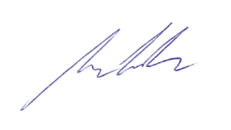 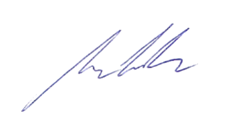 PredsjednikMladen JakopovićKLASA: 011-01/22-01/10	URBROJ: 04-01-22-01